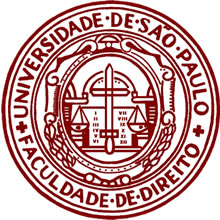 Encontro de Orientação DiretaObjetivo e método: Na data do respectivo Encontro de Orientação Direta, cada aluno terá um encontro individual com o Professor e um dos assistentes para que seja discutido o projeto de Tese de Láurea, a fim de esclarecer dúvidas quanto à estrutura do trabalho, tomando-se por base o índice elaborado pelo aluno e demais aspectos do projeto, tais como metodologias a serem adotado e bibliografia básica.Apresentações dos AlunosObjetivo e método: Nessas datas, os alunos deverão expor suas teses perante os demais colegas durante 10 minutos, no formato de uma arguição.  Após cada apresentação, os alunos receberão comentários de um assistente designado como tutor durante 15 minutos, podendo ser também entregues anotações por escrito.  O assistente poderá fazer perguntas para o aluno que apresentou, bem como levantar pontos para serem debatidos por todos os alunos presentes.  O objetivo desses encontros é possibilitar que os alunos corrijam erros, bem como aprimorem o trabalho até então desenvolvido.  Nas datas de apresentações, todos os alunos deverão estar presentes para que possam aproveitar em suas teses, orientações dadas aos demais alunos.  Os alunos deverão disponibilizar os trabalhos no Moodle 5 dias antes das respectivas apresentações.Universidade de São PauloFaculdade de DireitoLargo de São FranciscoDepartamento de Direito ComercialPesquisa Aplicada em Direito e DesenvolvimentoProfessor Doutor Carlos Portugal GouvêaProgramaProgramaProgramaProgramaProgramaCALENDÁRIOCALENDÁRIOCALENDÁRIOATIVIDADEBIBLIOGRAFIA1º09/01/1514:00Apresentação do programaEntregar resumo da tese em uma folha (com hipótese, justificativa e contribuição original) e índice sugerido do texto até 30/01/2015.-30/01/15-Entrega do resumo pelo MoodleEntrega do resumo pelo Moodle2º06/02/158:30Como escolher e delimitar o tema?VOLOKH, Eugene. Academic Legal Writing: Law Review Articles, Student Notes, Seminar Papers, and Getting on Law Review. 3. Ed. New York: Foundation Press, 2007.2º06/02/1510:00Encontro de Orientação DiretaResumo (1 folha) e estrutura da tese (a ser entregue pelo Moodle até 30/01/2015)3º13/03/1513:00Metodologia de Pesquisa em Direito e DesenvolvimentoFERRAZ, Octávio Motta, COUTINHO, Diogo Rosenthal, CUNHA, Luciana Gross.  Inovação dos métodos de pesquisa em direito e renovação da produção científica: mesas de debates 2. In. CUNHA, Alexandre dos Santos, DA SILVA, Paulo Eduardo Alves (Coord.). Pesquisa Empírica em Direito.  Rio de Janeiro: IPEA, 2013.4º27/03/1513:00Cuidados e técnicas para trabalhos acadêmicosFUNARO, Vânia Martins Bueno de Oliveira (Coord.) et al. Diretrizes para apresentação de dissertações e teses da USP: documento eletrônico e impresso Parte I (ABNT). 2. ed. rev. ampl. São Paulo: Sistema Integrado de Bibliotecas da USP, 2009. 102 p.-15/04/15-Entrega do Relatório Parcial pelo Moodle Entrega do Relatório Parcial pelo Moodle 5º17/07/158:30Apresentações dos alunosTexto equivalente a, pelo menos, dois terços do trabalho final6º24/07/158:30Apresentações dos alunosTexto equivalente a, pelo menos, dois terços do trabalho final7o31/07/158:30Apresentações dos alunosTexto equivalente a, pelo menos, dois terços do trabalho final-25/07/15-Entrega da Tese para ProfessorEntrega da Tese para Professor21/08/15-Depósito da Tese na FaculdadeDepósito da Tese na Faculdade